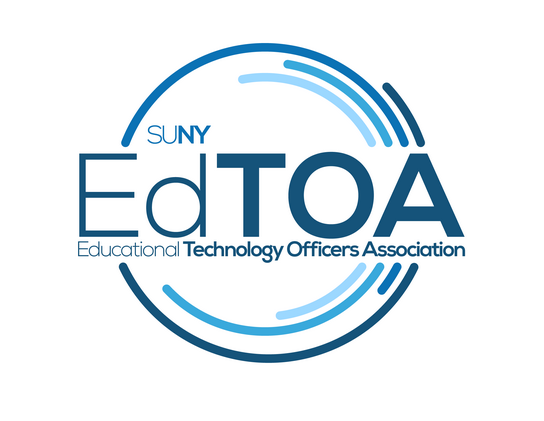 AgendaEdTOA Exec conference call
1:00 p.m. on Thursday, October 11th, 2018
Zoom Link: https://zoom.us/j/6077785657Call to OrderCTO@1:02PMPresent: English, Kenyon, Larrivey, Meyers, Romero, Stoner, Taverna, TucciAbsent: Approve previous meeting minutesMotion: Mark Second: CindyOld BusinessWebsiteMeet Ed - had 3 people submitCrestron @ CPD - moving to March or laterNew BusinessFieldtrip to Maritime - not like a traditional EdTech forum, a tour of facilities on ship; something we’ve never seen; possible weather concerns due to timing; Bill getting responses to call for EdTech ForumsAdd to old business conversations on future forums as discussed in the external liaison sectionReportsVice-ChairGetting more Meet Ed submissions to post; what is the possibility of sharing large equipment that usually only gets usage once or twice a year across campuses? Perhaps some sort of equipment sharing list? Regional sharing? Drew - EdTOA started with a regional model of equipment sharing. One problem was often one-way borrowing. Another problem was issues of what happens if something gets broken (never happened, but was a concern). As prices on equipment dropped it became easier for campuses to purchase their own equipment. Still might be a consideration now for highly specialized equipment. There used to be a group based out of the Albany region (SUNY SAT) that would come to campuses to do live setup. Perhaps this is something that we could advocate for SUNY to do? TreasurerSTC disbursement check received and deposited. We may need to move to a new type of account due to changes from the State. SecretaryApproved minutes uploaded to website, draft minutes sent to Exec. Comm.Programming and PracticeSTC session feedback is compiled, Bill will share with exec board; hopefully more responses through app next year if we promote it better; External LiaisonFermin and Drew to draft a message to external liaisons of other groupsreports from CIO meetings were sent out as well as FACT 2Brian Digman filled SUNY CIO positionWould support issues, including adjunct issues, be appropriate for a regional forum? Yes. “Today’s favor is tomorrow’s expectation” Future conversation on non-tech heavy conversations; e.g. Design Thinking; finding a more centrally located campus to hold - add to Old Business next agenda for further discussion Membership5 new people added since last month will be getting emails and phone calls to welcome themCindy prompted people to submit MeetEds and What’s On My Bench - some have already submitted and some will as soon as their projects conclude. Fermin will submit a What’s On My Bench soon. AdjournAdjourned@1:43PM 